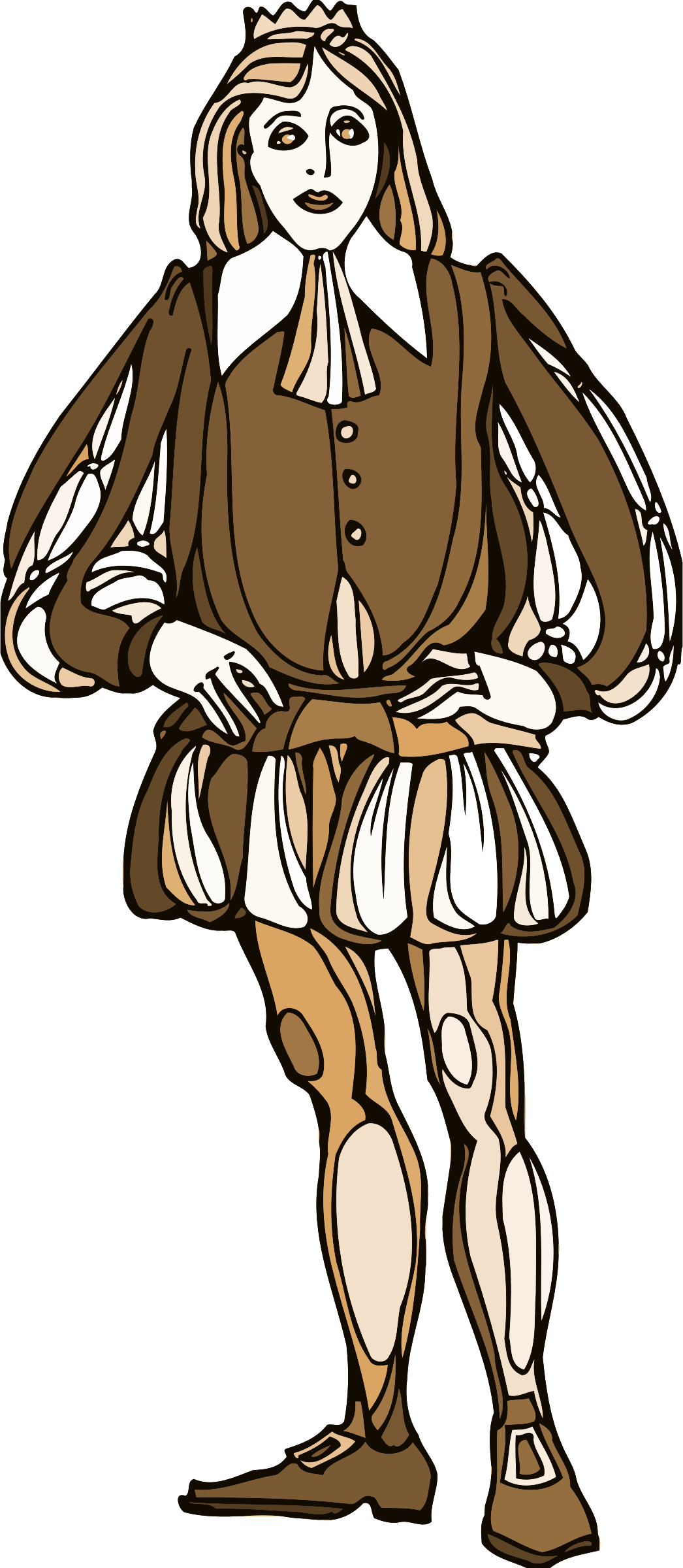 INSTRUCTIONS FOR MACHIAVELLI READING FROM “THE PRINCE”Define Humanism: Review the Word Bank that covers terms that you may not knowIn groups of 2-4 read The Prince.  While you are reading it, summarize the sections on a separate piece of paper.   Breaking it down and summarizing as you read through it will make it easier to understand.  I will be collecting the summary sheet(s) as well as the questions.  An idea would be to assign each person in the group a section and have them summarize it.  Share your summaries with each other when you are each done with your sectionIndependently, answer the questions at the end of the reading.  NO WORKING TOGETHER or “SHARING” answers on this section.